III МЕЖЗОНАЛЬНАЯ ОТКРЫТАЯ ТЕОРЕТИЧЕСКАЯ ОЛИМПИАДА«Виват, сольфеджио!»г.о. Красногорск21 февраля 2022 г4 классФИО участникаФИО преподавателяНазвание учебного заведения, городДиктант 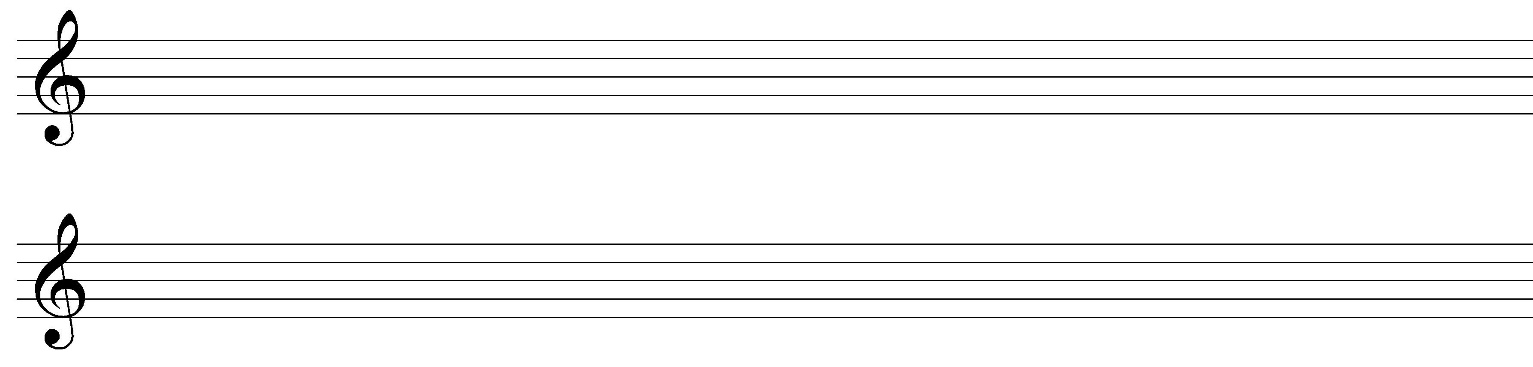 Определить на слух интервалы   1            2            3             4            5             6            7             8             9           10     Определить на слух аккорды   1            2            3             4             5             6            7            8             9            10     ФИО участника_______________________Определить на слух аккордовую последовательность Построить аккорды, представить их как T, S, D. Определить тональности и разрешить 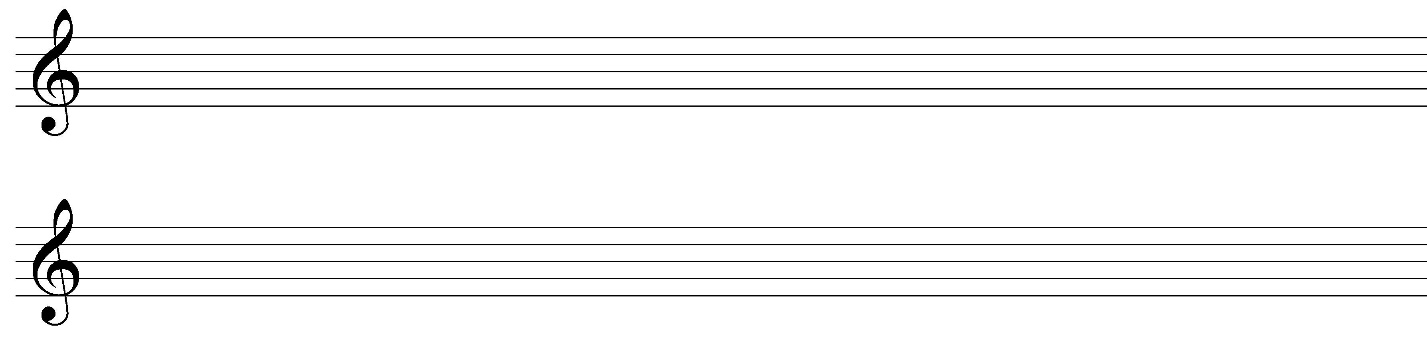 Определить тритоны и соединить их с разрешением 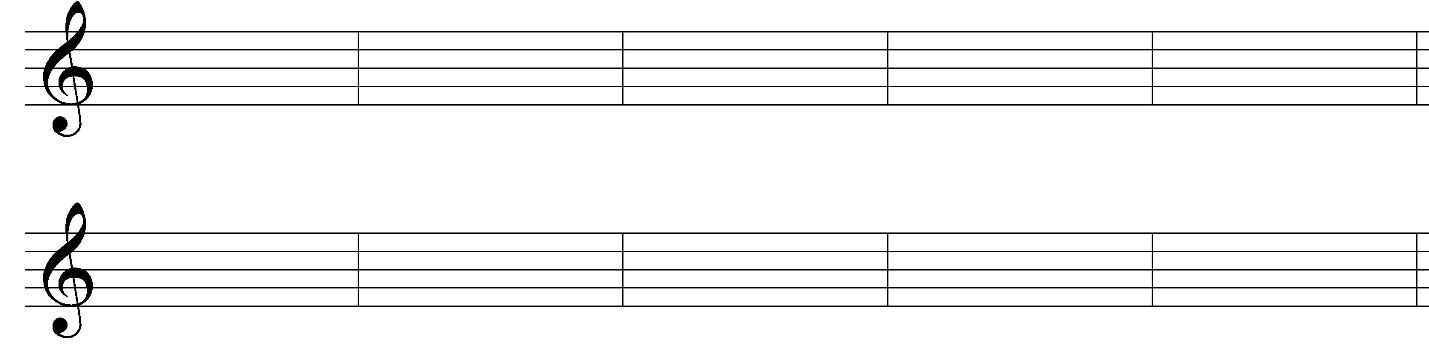 аккордступень